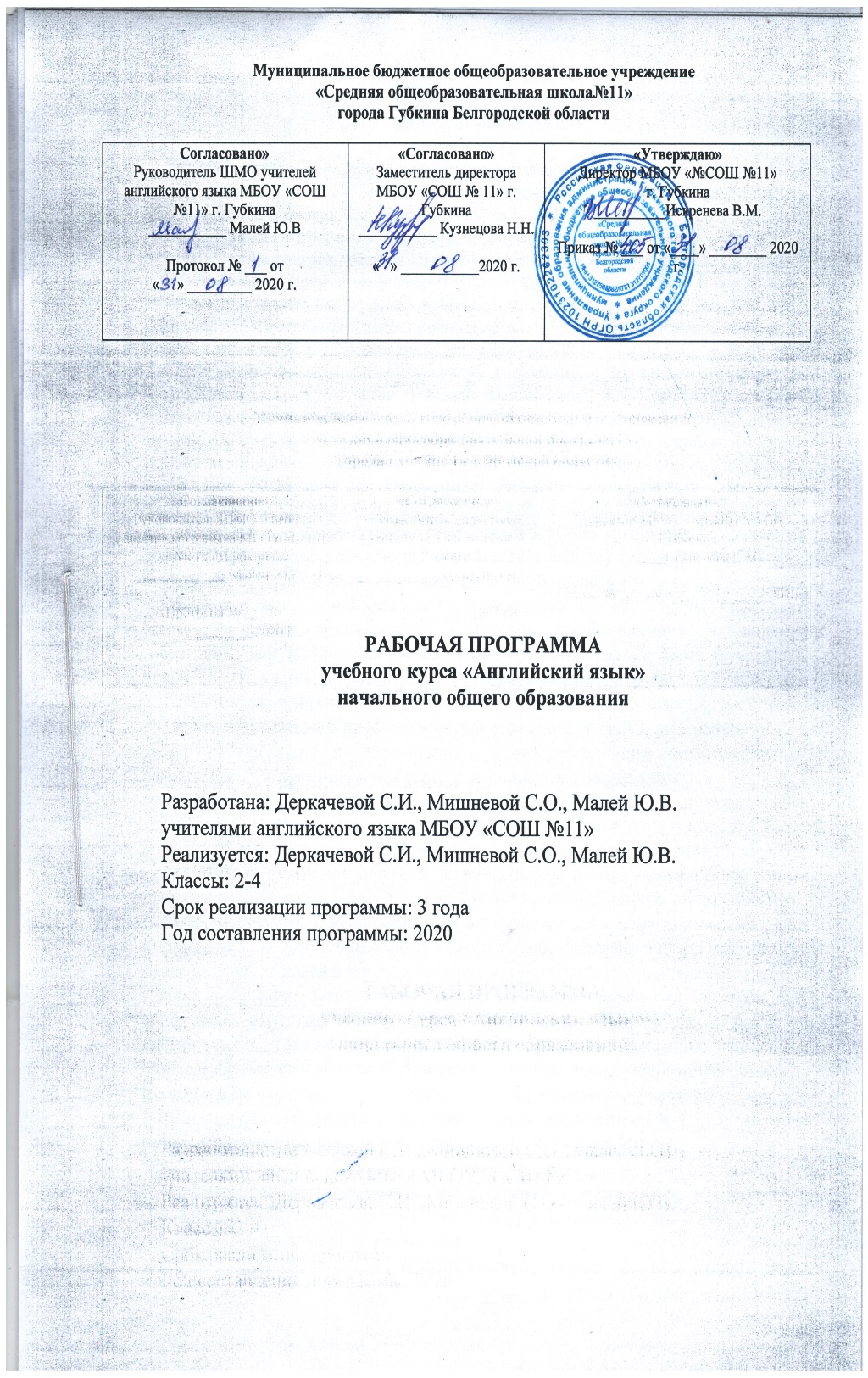 Муниципальное бюджетное общеобразовательное учреждение«Средняя общеобразовательная школа№11»
города Губкина Белгородской областиРАБОЧАЯ ПРОГРАММАучебного курса «Английский язык»начального общего образования Разработана: Деркачевой С.И., Мишневой С.О., Малей Ю.В.учителями английского языка МБОУ «СОШ №11»Реализуется: Деркачевой С.И., Мишневой С.О., Малей Ю.В.Классы: 2-4 Срок реализации программы: 3 годаГод составления программы: 2020Пояснительная запискаДанная рабочая программа по английскому языку разработана для обучения в 2-4 классах МБОУ «СОШ № 11» г. Губкина Белгородской области, согласно письму департамента образования Белгородской области от 11.02.2014 № 9-06/789 «Об основных образовательных программах общего образования» нормативные документы разрабатываются «на срок действия основной образовательной программы».  Рабочая программа по учебному курсу «Английский язык» для 2 – 4 классов разработана на основе авторской программы по английскому языку Н.И. Быковой, М.Д. Поспеловой «Программы общеобразовательных учреждений» Английский язык. Английский язык. 2-4 классы, Москва, «Просвещение», 2012. Цель программы - формирование умения общаться на английском языке на элементарном уровне с учётом речевых возможностей и потребностей младших школьников в устной (аудирование и говорение) и письменной (чтение и письмо) формах; приобщение детей к новому социальному опыту с использованием английского языка: знакомство младших школьников с миром зарубежных сверстников, с детским зарубежным фольклором и доступными образцами художественной литературы; воспитание дружелюбного отношения к представителям других стран; развитие речевых, интеллектуальных и познавательных способностей младших школьников, а также их общеучебных умений; развитие мотиваций к дальнейшему овладению английским языком; воспитание и разностороннее развитие младшего школьника средствами английского языка; формирование представлений об английском языке как средстве общения, позволяющем добиваться взаимопонимания с людьми, говорящими/пишущими на английском языке, узнавать новое через звучащие и письменные тексты; расширение лингвистического кругозора младших школьников; освоение элементарных лингвистических представлений, доступных младшим школьникам и необходимых для овладения устной и письменной речью на английском языке на элементарном уровне; обеспечение коммуникативно-психологической адаптации младших школьников к новому языковому миру для преодоления в дальнейшем психологического барьера и использования английского языка как средства общения; развитие личностных качеств младшего школьника, его внимания, мышления, памяти и воображения в процессе участия в моделируемых ситуациях общения, ролевых играх, в ходе овладения языковым материалом; развитие эмоциональной сферы детей в процессе обучающих игр, учебных спектаклей с использованием английского языка; приобщение младших школьников к новому социальному опыту за счёт проигрывания на английском языке различных ролей в игровых ситуациях, типичных для семейного, бытового и учебного общения; духовно-нравственное воспитание школьника, понимание и соблюдение им таких нравственных устоев семьи, как любовь к близким, взаимопомощь, уважение к родителям, забота о младших; развитие познавательных способностей, овладение умением координированной работы с разными компонентами учебно-методического комплекта (учебником, рабочей тетрадью, аудиоприложением, мультимедийным приложением и т. д.), умением работать в паре, в группе.Задачи:- формирование первоначальных представлений о единстве и многообразии языкового и культурного пространства России и англоговорящих стран, о языке как основе национального самосознания; -развитие диалогической и монологической устной и письменной речи, коммуникативных умений, нравственных и эстетических чувств, способностей к творческой деятельности.Программа обеспечена учебно-методическим комплектом: Н. И. Быкова, Д. Дули, М. Д. Поспелова, В. Эванс «Английский в фокусе» для общеобразовательных учреждений. В состав УМК входят: учебник (со встроенной книгой для чтения), книга для учителя, контрольные задания, аудиокурсы для занятий в классе и дома, электронное приложение к учебнику с аудиокурсом для самостоятельных заданий дома (ABBYY Lingvo).          Рабочая программа рассчитана на 204 часа учебного времени (из расчёта 2 учебных часа в неделю, 34 учебных недели). Контрольные работы носят комплексный характер и проводятся по 4 видам речевой деятельности (говорение, чтение, аудирование, письмо) 1 раз в четверть.             Изменений, внесенных в авторскую программу, нет.Планируемые результаты изучения учебного курса (на срок освоения ООП)В русле говорения1. Диалогическая формаВыпускник научится:- участвовать в этикетных диалогах в типичных ситуациях бытового, учебно -трудового и межкультурного общения, в том числе полученные с помощью средств коммуникации;- диалоге - расспросе (запрос информации и ответ на него);- диалоге - побуждении к действию.2. Монологическая формаВыпускник получит возможность научиться:- основным коммуникативным типам речи: описание, рассказ, характеристика (персонажей).В русле аудированияВыпускник научится: понимать и воспринимать:- речь учителя и одноклассников в процессе общения на уроке  ;- небольшие доступные тексты в аудиозаписи, построенные в основном на изученном языковом материале, в том числе полученные с помощью средств коммуникации.Выпускник получит возможность научиться:-вербально/невербально понимать и реагировать на услышанное высказывание  одноклассников и учителя в  ходе урока.В русле чтенияВыпускник научится:читать вслух небольшие тексты, построенные на изученном языковом материале;- про себя и понимать тексты, содержащие как изученный языковой материал, так и отдельные новые слова, находить в тексте необходимую информацию (имена персонажей, где происходит действие и т. д.).Выпускник получит возможность научиться:-понимать тексты, основную идею; извлекать конкретную информацию из текста с использованием отдельных лексических единиц.В русле письмаВыпускник научится:- понимать тексты, выписывать из текста слова, словосочетания и предложения на иностранном языке;Выпускник получит возможность научиться: - писать по образцу поздравление с праздником, короткое личное письмо.Графика, каллиграфия, орфография. Выпускник овладеет навыками  использования основных буквосочетаний, звукобуквенных соответствий, знаков транскрипции. Фонетическая сторона речи. Выпускник научится  произносить и различать на слух все звуки и звукосочетания английского языка, соблюдая нормы произношения: долготу и краткость гласных, отсутствие оглушения звонких согласных в конце слога или слова, отсутствие смягчения согласных перед гласными. Также учащийся научится понимать ударение в слове, фразе,читать по транскрипции изученные слова.Лексическая сторона речи. Получит основной набор лексических единиц, обслуживающих ситуации общения в пределах тематики начальной школы, в объёме 500 лексических единиц для двустороннего (рецептивного и продуктивного) усвоения, простейшие устойчивые словосочетания, оценочная лексика и речевые клише как элементы речевого этикета, отражающие культуру англоговорящих стран. Учащиеся научатся использовать в речи интернациональные слова (например, project, portfolio, garage, tennis), иметь начальное представление о способах словообразования: суффиксация (суффиксы -еr, -от, -tion, -ist, -ful, -ly, -teen, -ty, -th) teach – teacher, friend – friendly, словосложение (postcard), конверсия (play – to play).Грамматическая сторона речи. Учащиеся смогут различать основные коммуникативные типы предложений: повествовательное, вопросительное, побудительное; типы вопросов. Выпускник овладеет умением использовать в речи вопросительные слова: what, who, when, where, why, how. Порядок слов в предложении. Научится использовать предложения с оборотом there is/there are. Правильные и неправильные глаголы в Present, Future, Past Simple. Неопределённая форма глагола. Глагол-связка to be. Модальные глаголы can, may, must, have to. Глагольные конструкции “I’d like to ...”, существительные в единственном и множественном числе (образованные по правилу и исключения), существительные с неопределённым, определённым и нулевым артиклем; притяжательный падеж имён существительных; прилагательные в положительной, сравнительной и превосходной степени, образованные по правилам и исключения. Учащиеся смогут использовать местоимения: личные (в именительном и объектном падежах), притяжательные, вопросительные, указательные (this/these, that/those), неопределённые (some, any – некоторые случаи употребления)., наречия времени (yesterday, tomorrow, never, usually, often, sometimes), наречия степени (much, little, very). Выпускники научатся использовать вречи количественные числительные до 100, порядковые числительные до 30; а также наиболее употребительные предлоги: in, on, at, into, to, from, of, with.                             Содержание учебного курсаФормами организации учебного процесса является классно-урочная система с использованием индивидуальной, фронтальной, парной, групповой, коллективной работы; личностно-ориентированным, индивидуальным и дифференцированным обучением; информационных технологий; обучения в сотрудничестве, самостоятельной творческой деятельности; тестирования; коммуникативных и игровых методов.2 класс3 класс4 классТематическое планирование с указанием количества часов, отводимых на освоение каждой темы2 класс3 класс4 классСогласовано»Руководитель ШМО учителей английского языка МБОУ «СОШ №11» г. Губкина___________ Малей Ю.ВПротокол № ___ от«     » _________ 2020 г.«Согласовано»Заместитель директора МБОУ «СОШ № 11» г. Губкина___________ Кузнецова Н.Н.«   » ___________2020 г.«Утверждаю»Директор МБОУ «№СОШ №11»                г. Губкина__________Искренева В.М.Приказ № ___ от «____» ________ 2020 г.Количество контрольных работ (периодический контроль)Количество контрольных работ (периодический контроль)Количество контрольных работ (периодический контроль)Класс234Число (комплексных) контрольных работ444№п/пНаименование разделов и темКраткое содержание учебной темы 1.Знакомство.Приветствие, прощание (10 ч)Буквы английского алфавита, и основные буквосочетания, интонационное ударение, глагол-связка to be в утвердительных и вопросительных предложениях в Present Simple. Вводные фразы приветствия на английском языке.2.Я и моя семья: Покупки в магазине.Семейные праздники. (16 ч.)Лексика по теме «Любимая еда, поход по магазинам». Рассказ (о себе, членах своей семьи и любимой еде, о том, что носят в разную погоду).Употребляют Present Continuous в структурах I’m/he is wearing…, глагол like в Present Simple в утвердительных и отрицательных предложениях, побудительные предложения в утвердительной форме, вспомогательный глагол to do.3.Мир моих увлечений. Выходной день (14 ч) Лексика по теме «Игрушки, что умеют делать одноклассники, рассказывают (о себе, о том, что умеют делать, о своих игрушках).4.Любимое домашнее животное. (4 ч)Говорят о том, что умеют делать животные.Оперируют активной лексикой в процессе общения.Употребление модального глагола can.5.Мир вокруг меня. Времена года. (14 ч)Лексика о предметах мебели в доме, погоде; о том, где находятся члены семьи.Рассказывают о своём доме, погоде.6.Страна/страны изучаемого языка и родная страна Небольшие произведения детского фольклора на изучаемом иностранном языке (10 ч)Рассказ (о своём питомце).Выразительное чтение вслух небольших текстов, построенных на изученном языковом материале.Итого часов: 68№п/пНаименование разделов и темКраткое содержание учебной темы 1.Знакомство.Приветствие, прощание (2 ч.)Этикетный диалог (знакомство, встреча, номер телефона).Пересказывают прочитанный текст по опорам.2.Я и моя семья.Мой день.Семейные праздники. (20 ч.)Рассказ (о членах своей семьи, предпочтениях в еде, распорядке дня, называют время).Чтение окончаний существительных во множественном числе. Правила чтения букв a, i в открытом и закрытом слоге, букву c в различных сочетаниях и положениях.3.Мир моих увлечений. (8 ч.)Рассказ о своём хобби, выходном дне.Выразительное чтение вслух и про себя небольших текстов, построенных на изученном языковом материале.Пишут с опорой на образец о дне, проведённом в парке.Правила чтения буквы о в открытом и закрытом слоге, сочетание ng в сравнении с n.4.Я и мои друзья(8 ч.)Называют части тела и описывают животных.Чтение написанных цифрами количественные числительные от 20 до 50.Соблюдают правильное ударение в словах и фразах, интонацию в целом.5.Моя школа. (6 ч)Письменная речь с опорой на образец (электронное сообщение о любимых школьных предметах).Правила чтения буквы e в открытом и закрытом слоге.Читают написанные цифрами количественных числительных от 11 до 20.6.Мир вокруг меня.  (8 ч)Правила чтения буквы u в открытом и закрытом слоге.Распознают и используют связующее “r”.7.Страна/страны изучаемого языка и родная страна.Небольшие произведения детского фольклора на изучаемом иностранном языке. (16 ч.)Письменная речь с опорой на образец (о своей школе, своём семейном дереве, подарках).Соблюдение нормы произношения звуков английского языка в чтении вслух и устной речи и корректно произносят предложения с точки зрения их ритмико-интонационных особенностей.Итого часов: 68№п/пНаименование разделов и темКраткое содержание учебной темы 1.Знакомство. Приветствие, прощание. (1 ч)Знакомство, приветствие – прощание, вручение подарка – благодарность за подарок); диалог-расспрос (что умеют делать одноклассники).Повторение глагола can, лексику по пройденным темам.2.Я и моя семья.Мой день.Семейные праздники. (20 ч.)Совершенствование основных правил чтения и орфографии, написание наиболее употребительных слов.Употребляют Present Continuous, Present Simple, Past Simple, Future Simple, структуру to be going to и наречия времени, исчисляемые и неисчисляемые существительные (a lot, much, many), количественные и порядковые (до 30) числительные, вопросительные слова who, what, where, when, why, how, модальные глаголы have to, may.3.Мир моих увлечений. (14 ч.)Противопоставление Present Continuous и Present Simple, употребление правильных и неправильных глаголов в Past Simple, прилагательных в сравнительной и превосходной степени, модальный глагол must.4.Я и мои друзья. (4 ч.)Письменная речь с опорой на образец (рассказ о лучшем друге).Соблюдение правильного ударения в словах и фразах, интонации в целом.Употребление Present Continuous.5.Моя школа. (4 ч.)Использование лексики по теме «Школа», повторение количественных числительных от 10 до 100.6.Мир вокруг меня. Погода. Путешествия. (8 ч.)Диалоги-расспросы (о местонахождении предметов в комнате, зданий в городе, о планах наближайшее будущее и каникулы, о погоде).Письменная речь с опорой на образец (письмо другу о каникулах).Отличие букв от транскрипционных значков, сравнение и анализирование буквосочетаний и ихтранскрипции.Правильное чтение ar, or, знакомство с правилами чтения немых букв w, k в начале слова.7.Страна/страны изучаемого языка. Небольшие произведения детского фольклора на изучаемом иностранном языке(17 ч.)Поздравление с праздником, письмо, начало любимой сказки, программу Дня города.Соблюдение норм произношения звуков английского языка в чтении вслух и устной речи и корректное произношение предложения с точки зрения их ритмико-интонационных особенностей.Итого часов: 68№ п/пНаименование разделов и темХарактеристика  основных видов учебной деятельностиЧасы учебного времениЧасы учебного времени1-10Знакомство (с одноклассниками, учителем: имя, возраст).Приветствие, прощание (сиспользованием типичных фраз английского речевого этикета). Воспроизводят графически и каллиграфически корректно все буквы английского алфавита, и основные буквосочетания (полупечатным шрифтом).Соблюдают правильное ударение в словах и фразах, интонацию в целом.Употребляют глагол-связку to be в утвердительных и вопросительных предложениях в Present Simple, личные местоимения в именительном и объектномпадежах (I, me, you), притяжательные местоимения my и your, вопросительны слова (what, how, how (old), указательное местоимение this, соединительный союзand.10 ч11-1617-2425-26Я и моя семья: члены семьи, их имена, внешность. Покупки в магазине: одежда, обувь, основные продуктыпитания. Любимая еда.Семейные праздники: день рождения. Ведут диалог-расспрос (о любимой еде) и диалог-побуждение к действию (сообщают о погоде и советуют, что нужно надеть).Пользуются основными коммуникативными типам речи (описанием, сообщением, рассказом) - представляют членов своей семьи, описывают (предмет, картинку, внешность); рассказывают (о себе, членах своей семьи и любимой еде, о том, что носят в разную погоду).Оперируют активной лексикой в процессе общения.Пишут с опорой на образец небольшой рассказ о себе, любимой еде и поздравление с днём рождения.Употребляют Present Continuous в структурах I’m/he is wearing…, глагол like в Present Simple в утвердительных и отрицательных предложениях, побудительные предложения в утвердительной форме, вспомогательный глагол to do, существительные в единственном и множественном числе, образованные по правилу, личные местоимения в именительном падеже it, they, притяжательные местоимения her, his, числительные (количественные от 1 до 10).6 ч8ч2ч27-3435-40Мир моих увлечений. Игрушки.Выходной день (в цирке, кукольном театре), каникулы.Ведут диалог-расспрос (о том, где находятся игрушки, что умеют делать одноклассники) и диалог-побуждение к действию (обмениваются репликами о том, как выглядят и что умеют делать).Рассказывают (о себе, о том, что умеют делать, о своих игрушках).Употребляют глагол have got в утвердительных, отрицательных и вопросительных предложениях в Present Simple, неопределённую форму глагола, модальный глагол can, личное местоимение we в именительном, объектном и притяжательных падежах (our, us), предлоги on, in, under, at, for, with, of, наречие степени very.8ч6ч41-44Любимое домашнее животное: имя, возраст, цвет, размер, характер, что умеет делать.Говорят о том, что умеют делать животные.Оперируют активной лексикой в процессе общения.Воспроизводят наизусть текст песни.Выразительно читают вслух небольшие тексты, построенные на изученном языковом материале.Употребляют модальный глагол can.Соблюдают правильное ударение в словах и фразах, интонацию в целом.Соблюдают нормы произношения звуков английского языка в чтении вслух и устной речи и корректно произносят предложения с точки зрения их ритмико-интонационных особенностей.4 ч45-5354-58Мир вокруг меня. Мой дом/квартира/комната:названия комнат, их размер, предметы мебели и интерьера.Времена года. Погода.Ведут диалог-расспрос о предметах мебели в доме, погоде; о том, где находятся члены семьи.Рассказывают о своём доме, погоде.Понимают на слух речь учителя, одноклассников и небольшие доступные тексты в аудиозаписи, построенные на изученном языковом материале: краткие Употребляют глагол-связку to be в отрицательных и вопросительных предложениях в Present Simple, Present Continuous в структуре It’s raining, безличные предложения в настоящем времени (It’s hot), личные местоимения в именительном и объектном падежах (I, she, he, me, you), существительные в единственном и множественном числе, образованные по правилу, вопросительное местоимение where, предлоги on, in.9ч5ч59-6364-68Страна/страны изучаемого языка и родная страна (общие сведения: название UK/ Russia, домашние питомцы и их популярные имена, блюда национальной кухни, игрушки.Небольшие произведения детского фольклора на изучаемом иностранном языке(рифмовки, стихи, песни, сказки). Некоторые формы речевого и неречевого этикета стран изучаемого языка в ряде ситуаций общения (во время совместной игры).Описывают картинку, рассказывают (о своём питомце).Оперируют активной лексикой в процессе общения.Воспроизводят наизусть небольшие произведения детского фольклора: рифмовки, стихотворения.Понимают на слух речь учителя, выказывания одноклассников.Выразительно читают вслух небольшие тексты, построенные на изученном языковом материале.Вписывают недостающие буквы, правильно списывают слова и предложения, пишут мини-проекты, записку-приглашение.Читают предложения с правильным фразовым и логическим ударением. Соблюдают правильное ударение в словах и фразах, интонацию в целом.Соблюдают нормы произношения звуков английского языка в чтении вслух и устной речи и корректно произносят предложения с точки зрения их ритмико-интонационных особенностей.Пользуются англо-русским словарём с применением знания алфавита.5ч5чИтого часов:68№ п/пНаименование разделов и темХарактеристика  основных видов учебной деятельностиЧасы учебного времени12Знакомство (с одноклассниками, учителем). Приветствие, прощание (с использованием типичных фразанглийского речевого этикета). Ведут этикетный диалог (знакомство, встреча, номер телефона).Пересказывают прочитанный текст по опорам.1ч1ч3-89-2021-22Я и моя семья: члены семьи, их имена, возраст.Мой день (распорядок дня). Покупки в магазине: основныепродукты питания. Любимая еда.Семейные праздники: Рождество. День матери. Подарки.Рассказывают (о членах своей семьи, предпочтениях в еде, распорядке дня, называют время).Оперируют активной лексикой в процессе общения.Воспроизводят наизусть тексты рифмовок, песен.Пишут транскрипционные знаки /ei/; /ai/ и /i/; /k/, /s/.Читают окончания существительных во множественном числе.Читают буквы a, i в открытом и закрытом слоге, букву c в различных сочетаниях и положениях.Употребляют притяжательные местоимения, множественное число существительных, образованных по правилу, предлоги времени in, at, конструкцию I’d like to…6ч12ч2ч23-2627-30Мир моих увлечений. Игрушки. Мои любимые занятия.Выходной день (в театре, животных, доме-музее, парке).Рассказывают о своём хобби, выходном дне.Выразительно читают вслух и про себя небольшие тексты, построенные на изученном языковом материале.Пишут с опорой на образец о дне, проведённом в парке.Отличают буквы от транскрипционных значков.Пишут транскрипционные знаки /oυ/ и /ɒ/; /n/ и /ŋ/.Читают букву о в открытом и закрытом слоге, сочетание ng в сравнении с n.Употребляют неопределённый артикль a/an, указательные местоимения this/that, местоимения some, any, Present Continuous, Present Simple, структуру like doing.4ч4ч31-38Я и мои друзья: увлечения/хобби, совместные занятия. Любимое домашнее животное: имя, возраст, цвет, размер, характер, что умеет делать.Называют части тела и описывают животных.Пишут транскрипционные знаки /ai/ и /i/.Читают написанные цифрами количественные числительные от 20 до 50.Соблюдают правильное ударение в словах и фразах, интонацию в целом.Употребляют множественное число существительных, образованных не по правилу, числительные от 20 до 50.8ч39-44Моя школа: учебные предметы, школьные принадлежности.Пишут с опорой на образец электронное сообщение о любимых школьных предметах.Отличают буквы от транскрипционных значков.Пишут транскрипционные знаки /ə/ и /e/.Читают букву e в открытом и закрытом слоге.Читают написанные цифрами количественные числительные от 11 до 20.Соблюдают правильное ударение в словах и фразах, интонацию в целом.Употребляют повелительное наклонение глаголов, числительные от 11 до 20, разделительный союз but.6ч45-52Мир вокруг меня. Мой дом/квартира/комната: названия комнат, их размер, предметы мебели и интерьера.Вербально или невербально реагируют на услышанное.Выразительно читают вслух и про себя небольшие тексты, построенные на изученном языковом материале.Пишут транскрипционные знаки /u:/ и /˄/.Читают букву u в открытом и закрытом слоге.Распознают и используют связующее “r”.Соблюдают правильное ударение в словах и фразах, интонацию в целом.Употребляют указательные местоимения these/those, предлоги места next to, in front of, behind, множественное число существительных, образованных не по правилу (-es, -ies, -ves), структуру there is/there are, вопросительное слово how (many), союз because.8ч53-6061-68Страна/страны изучаемого языка и родная страна (дома, магазины, животный мир, блюда национальной кухни, школа, мир увлечений).Небольшие произведения детского фольклора на изучаемом иностранном языке(рифмовки, стихи, песни, сказки).Некоторые формы речевого и неречевого этикета стран изучаемого языка в ряде ситуаций общения (в школе, во время совместной игры, за столом, в магазине).Находят значение отдельных незнакомых слов в двуязычном словаре учебника.Пишут с опорой на образец о своей школе, своём семейном дереве, подарках.Правильно оформляют конверт (с опорой на образец).Соблюдают нормы произношения звуков английского языка в чтении вслух и устной речи и корректно произносят предложения с точки зрения их ритмико-интонационных особенностей.8ч8чИтого часов:68№ п/пНаименование разделов и темХарактеристика основных видов учебной деятельностиЧасы учебного времени1Знакомство (с новыми друзьями: имя, фамилия, возраст, класс; персонажами детских произведений).Приветствие, прощание (с использованием типичных фразанглийского речевого этикета).Ведут этикетный диалог (знакомство, приветствие – прощание, вручение подарка – благодарность за подарок); диалог-расспрос (что умеют делать одноклассники).Читают, извлекая нужную информацию (библиотечный формуляр).Повторяют глагол can, лексику по пройденным темам.1ч2-1011-2021Я и моя семья:члены семьи, их имена, возраст, внешность, черты характера, профессии,увлечения/хобби.Мой день (распорядок дня, домашние обязанности).Покупки в магазине: одежда, обувь, основные продукты питания. Любимая еда.Семейные праздники: день рождения, Новый год/ Рождество. Подарки.Читают букву a + согласный /l/ или /r/.Правильно читают и пишут слова буквой g, с буквосочетаниями ar, or, ir, ur, er в 3-м типе ударного слога.Овладевают основными правилами чтения и орфографии, написанием наиболее употребительных слов.Употребляют Present Continuous, Present Simple, Past Simple, Future Simple, структуру to be going to и наречия времени, исчисляемые и неисчисляемые существительные (a lot, much, many), количественные и порядковые (до 30) числительные, вопросительные слова who, what, where, when, why, how, модальные глаголы have to, may.9ч10ч1ч22-2627-35Мир моих увлечений. Мои любимые занятия. Виды спорта и спортивные игры. Мои любимые сказки, комиксы. Выходной день (в зоопарке, в парке аттракционов, в кинотеатре)Правильно читают окончание -ed в глаголах, буквосочетание oo и букву y.Соотносят графический образ слова с его звуковым образом на основе знания основных правил чтения.Противопоставляют Present Continuous и Present Simple, употребляют правильные и неправильные глаголы в Past Simple, прилагательные в сравнительной и превосходной степени, модальный глагол must.5ч9ч36-39Я и мои друзья: имя, возраст, внешность, характер, увлечения/хобби.Совместные занятия.Пишут с опорой на образец рассказ о лучшем друге.Соблюдают правильное ударение в словах и фразах, интонацию в целом.Употребляют Present Continuous.4ч40-43Моя школа: учебные предметы, школьные принадлежности, школьные праздники.Понимают небольшие доступные тексты в аудиозаписи, построенные на изученном языковом материале.4ч44-4748-51Мир вокруг меня. Мой город/деревня/дом: предметы мебели и интерьера. Природа. Любимое время года. Погода. Путешествия.Ведут диалоги-расспросы (о местонахождении предметов в комнате, зданий в городе, о планах наближайшее будущее и каникулы, о погоде).Пользуются основными коммуникативными типами речи: описанием, сообщением, рассказом по изучаемым темам (крупные города России, планы на будущее и каникулы, погода, путешествия).Оперируют активной лексикой в процессе общения.Воспроизводят наизусть тексты рифмовок, песен.Понимают небольшие доступные тексты в аудиозаписи, построенные на изученном языковом материале.Читают выразительно вслух и про себя небольшие тексты, построенные на изученном языковом материале, а также содержащие отдельные новые слова, находят в тексте необходимую информацию.Находят значение отдельных незнакомых слов в двуязычном словаре учебника.Пишут с опорой на образец письмо другу о каникулах.Отличают буквы от транскрипционных значков, сравнивают и анализируют буквосочетания и ихтранскрипцию.Правильно читают ar, or, знакомятся с правилами чтения немых букв w, k в начале слова.Употребляют предлоги, структуру to be going to, Future Simple, вопросительные слова.4ч4ч52-5960-68Страна/страны изучаемого языка: (общие сведения: название, столица, животный мир, блюда национальной кухни, школа, мир увлечений)Литературные персонажи популярных книг моих сверстников (имена героев книг, черты характера). Небольшие произведения детского фольклора на изучаемом иностранном языке(рифмовки, стихи, песни, сказки). Некоторые формы речевого и неречевого этикета стран изучаемого языка в ряде ситуаций общения (в школе, во время совместной игры, за столом, в магазине).Вписывают в текст недостающие слова, пишут с опорой на образец поздравление с праздником, письмо, начало любимой сказки, программу Дня города.Соблюдают нормы произношения звуков английского языка в чтении вслух и устной речи и корректно произносят предложения с точки зрения их ритмико-интонационных особенностей.8ч9чИтого часов:68